Фотоколаж работы муниципальной стажерской площадки «Школа начинающего педагога в ДОУ как способ оптимизации процесса вхождения в профессию»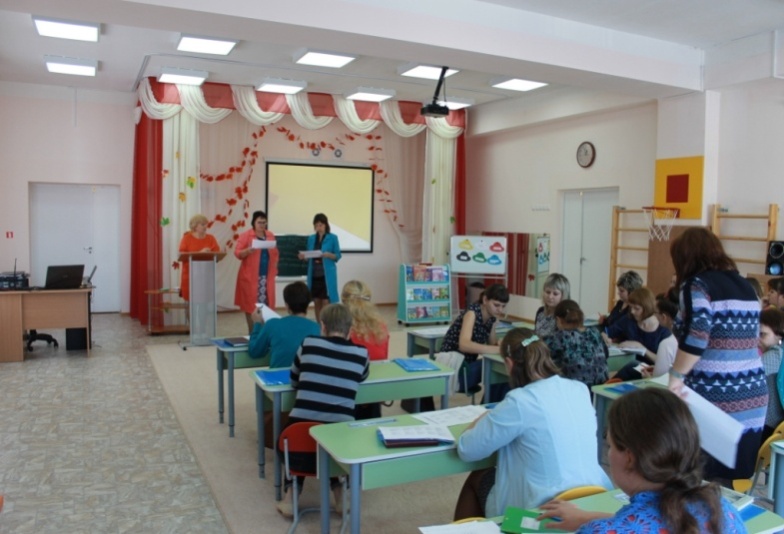 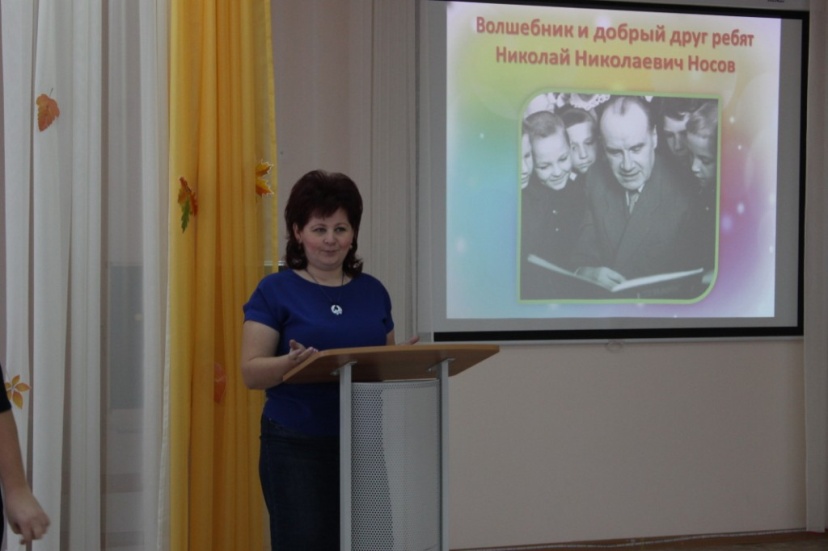 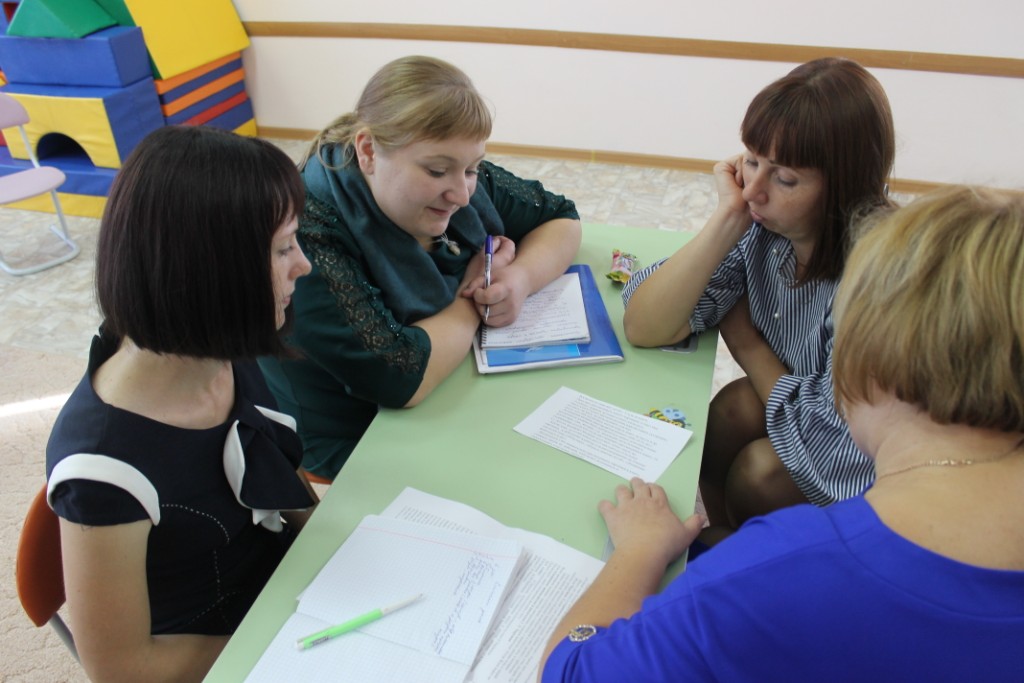 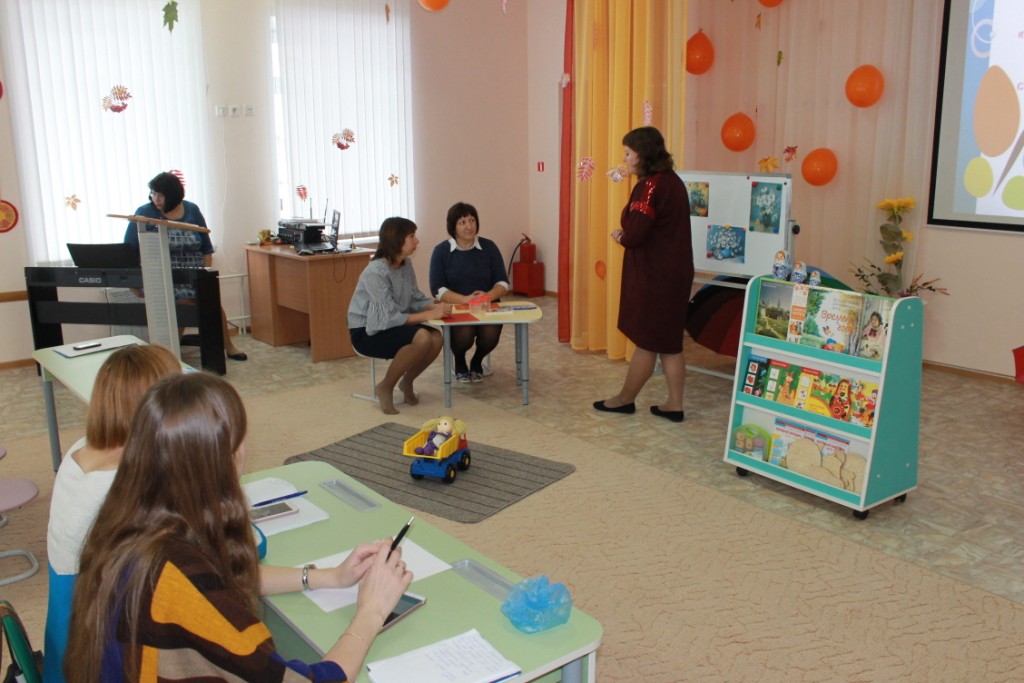 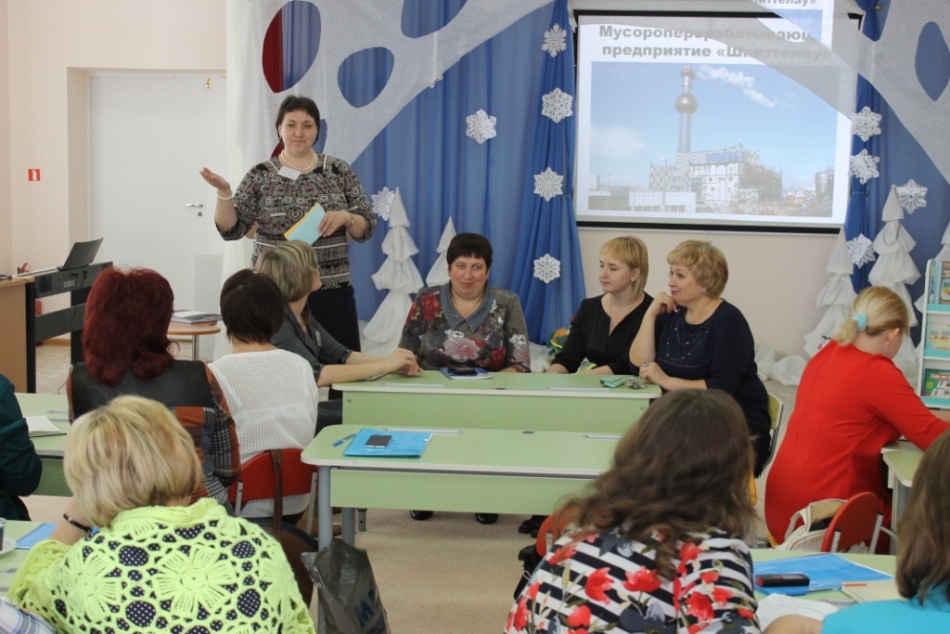 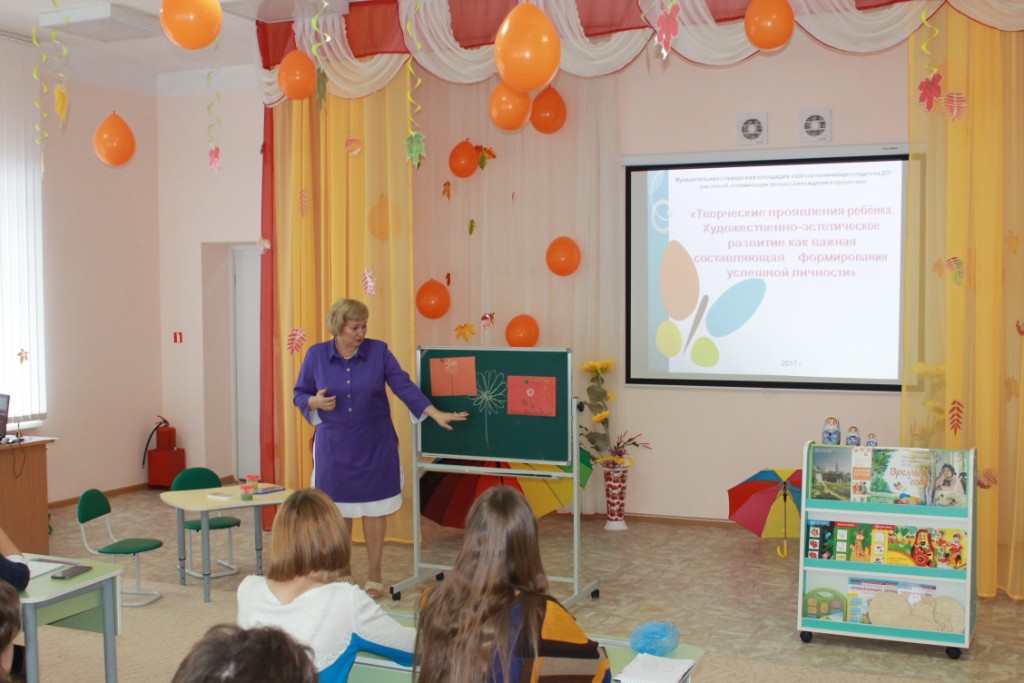 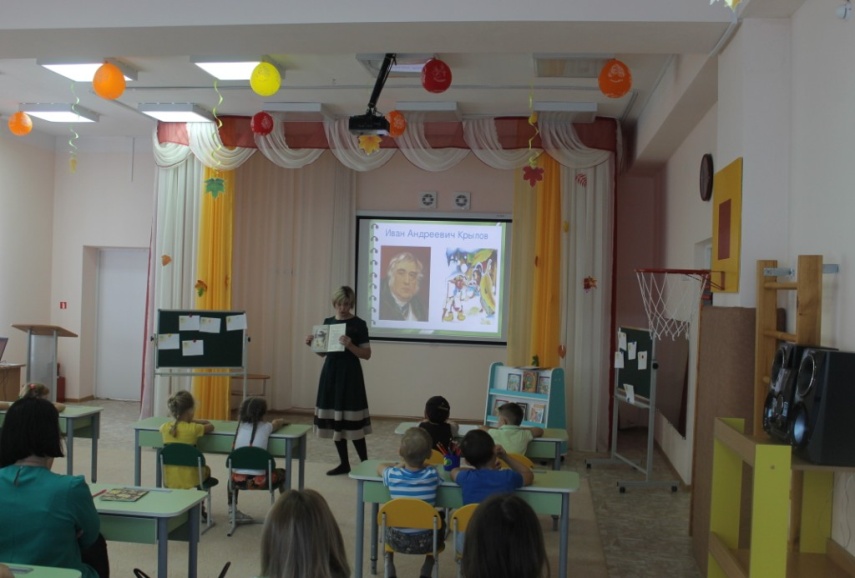 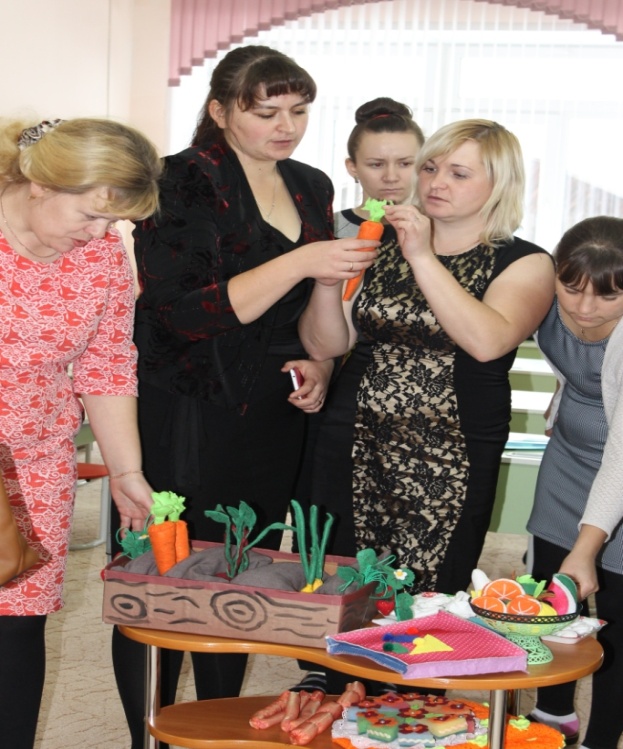 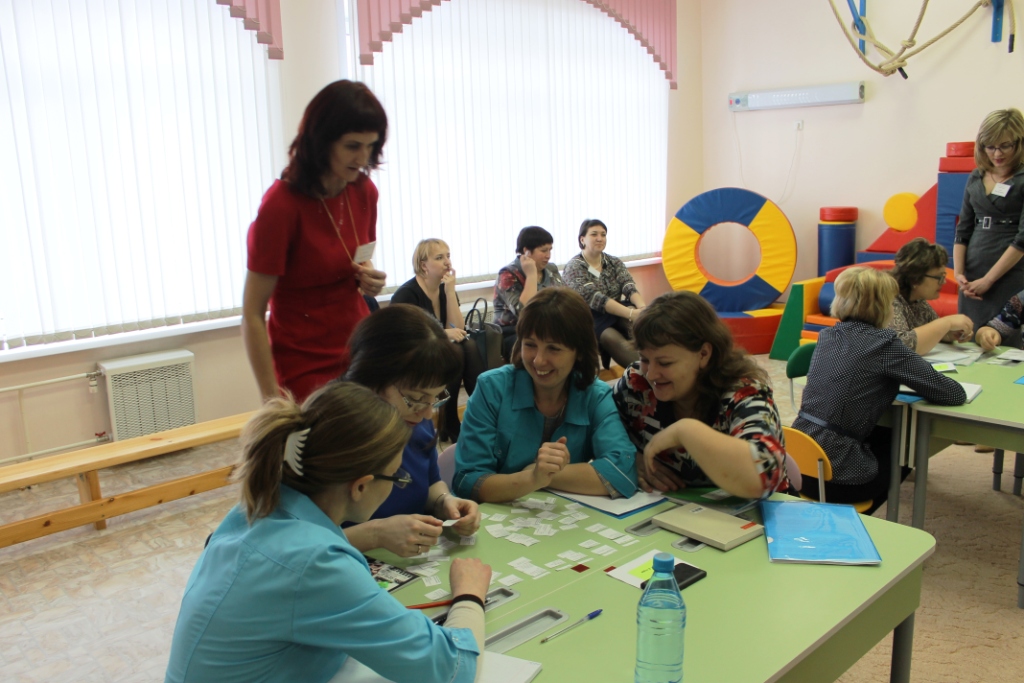 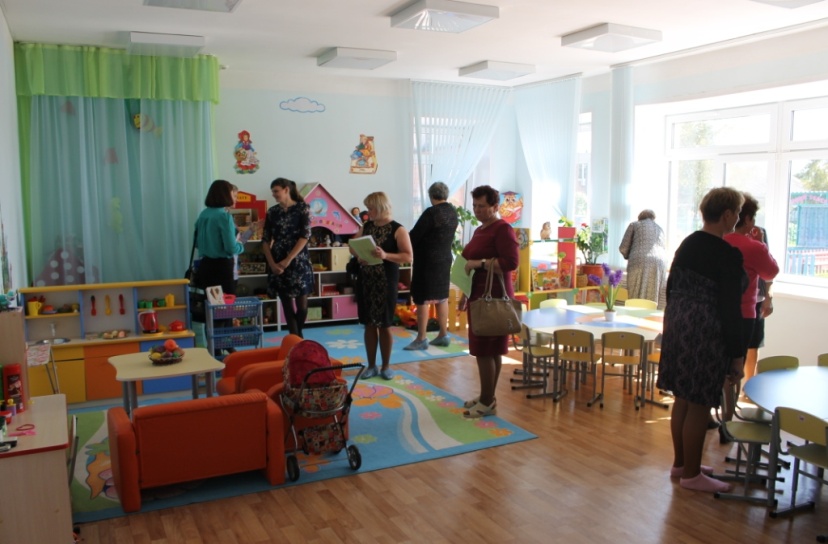 